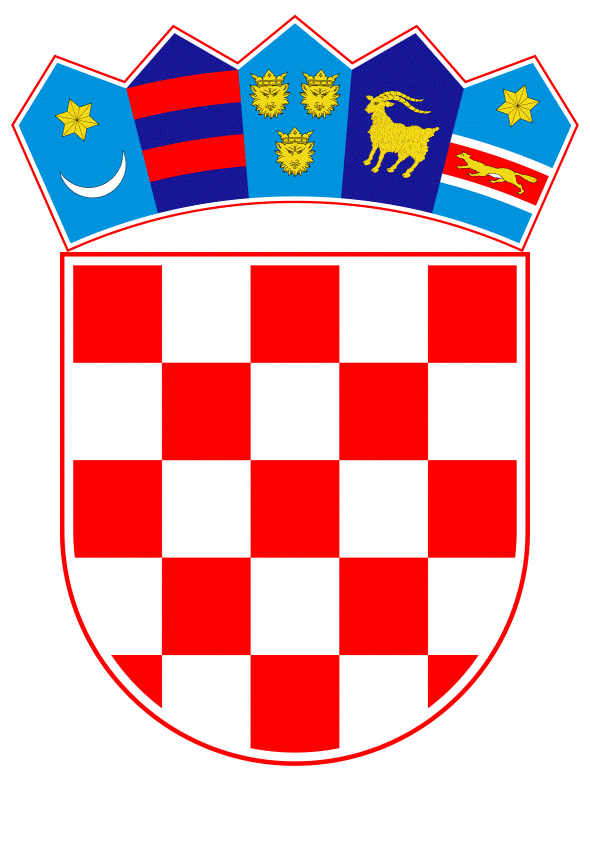 VLADA REPUBLIKE HRVATSKEZagreb, 1. kolovoza 2019.______________________________________________________________________________________________________________________________________________________________________________________________________________________________      Banski dvori | Trg Sv. Marka 2  | 10000 Zagreb | tel. 01 4569 222 | vlada.gov.hr	PRIJEDLOGNa temelju članka 8. i članka 31. stavka 2. Zakona o Vladi Republike Hrvatske („Narodne novine“, br. 150/11, 119/14, 93/16 i 116/18), Vlada Republike Hrvatske je na sjednici održanoj __________2019. godine donijela								ODLUKU  o davanju suglasnosti za unos u temeljeni kapital trgovačkog društva Agencije ALAN d.o.o., Zagreb, nekretnina u k.o. Stupnik, bivše vojne nekretnine „Skladište šuma Kerestinec“ I.Vlada Republike Hrvatske daje suglasnost  da se nekretnine u vlasništvu Republike Hrvatske u  k.o. Stupnik, bivše vojne nekretnine „Skladište šuma Kerestinec“, kojima upravlja Ministarstvo državne imovine unesu u temeljni kapital  trgovačkog društva Agencija ALAN d.o.o. Zagreb, Grškovićeva 15,  radi  povećanja temeljnog kapitala  društva i  stjecanja  vlasništva društva na tim nekretninama u svrhu pokretanja proizvodnje naoružanja i vojne opreme koja je od strateškog značaja za Republiku Hrvatsku.  II. U temeljni kapital  trgovačkog društva Agencija ALAN d.o.o, Zagreb unose se nekretnine u k.o. Stupnik, označene kao :- zk.kat.čest. br. 2102/6, šuma Čret u Obrežu dol., površine  765 čhv, - zk.kat.čest. br. 2102/7, šuma Čret u Obrežu dol., površine  755 čhv, - zk.kat.čest. br. 2102/8, šuma Čret u Obrežu gor., površine  730 čhv, - zk.kat.čest. br. 2102/9, šuma Čret u Obrežu gor., površine  1002 čhv, - zk.kat.čest. br. 2102/10, šuma Čret u Obrežu gor., površine  1055 čhv, - zk.kat.čest. br. 2103/2, šuma Čret u Obrežu gor., površine  2 jutra 205 čhv, - zk.kat.čest. br. 2104,  šuma Čret u Obrežu gor., površine  4 jutra 1101 čhv, - zk.kat.čest. br. 2105,  šuma Čret u Obrežu gor., površine  4 jutra 1100 čhv, - zk.kat.čest. br. 2106/6, šuma Čret u Obrežu dol.,  površine 1219 čhv, - zk.kat.čest. br. 2106/7, šuma Čret u Obrežu dol.,  površine 1 jutar 365 čhv, - zk.kat.čest. br. 2106/8, šuma Trščak u Obrežu dol.,  površine 470 čhv, - zk.kat.čest. br. 2116/1, šuma Trščak u Obrežu gor., površine 841 čhv, - zk.kat.čest. br. 2116/2, šuma Trščak u Obrežu gor., površine 841 čhv, - zk.kat.čest. br. 2116/5, šuma Čret u Obrežu dol., površine 40 čhv, - zk.kat.čest. br. 2117, šuma Ladanjek u Trpučecu, površine 1 jutar 432 čhv,		- zk.kat.čest. br. 2118/3, šuma Srednjakin u Obrežu gor., površine 1 jutar 1364 čhv,- zk.kat.čest. br. 2118/4, šuma Srednjaki u Obrežu gor., površine 2 jutra 428 čhv,- zk.kat.čest. br. 2119/4, šuma Razboišće u Obrežu gor., površine 760 čhv,- zk.kat.čest. br. 2119/6, šuma Razbaišće u Obrežu gor., površine 1 jutar 227 čhv,sve upisane u zk.ul.br. 2002, k.o. Stupnik, kod Općinskog suda u Novom Zagrebu, zemljišnoknjižni odjel Novi Zagreb, sveukupne površine 16 jutara 13700 čhv , odnosno 141.348 m².						 III. Tržišna vrijednost  nekretnina  iz točke II. ove Odluke  iznosi  3.950.000,00  kuna (slovima: trimilijunadevetstotinapedesettisućakuna), za koji iznos  će se povećati temeljni kapital trgovačkog društva Agencija ALAN d.o.o., kao i udio Republike Hrvatske u temeljnom kapitalu  istog. Tržišna vrijednost nekretnina  iz točke II. ove Odluke u iznosu od 3.950.000,00  kuna (slovima: trimilijunadevetstotinapedesettisućakuna), utvrđena je temeljem Procjembenog elaborata broj: M-46-2018 - KOR, 11.03.2019.g., izrađenog od t.d. CENTAR AKCIJA d.o.o., Zagreb, Kačičeva 16, ovlaštenoj tvrtki za obavljanje poslova sudskog vještačenja iz područja graditeljstva i procjene nekretnina, revidiranoj od strane Službe za tehničke poslove Ministarstva državne imovine.   Trošak procjene nekretnina iz točke I. ove Oduke u ukupnom iznosu od 18.750,00 (osamnaesttisućasedamstotinapedesetkuna) snosi društvo Agencija ALAN d.o.o., Zagreb. IV.Za provođenje ove Odluke zadužuje se Ministarstvo državne imovine, a Ugovor o unosu nekretnina iz točke I. ove Odluke u temeljni kapital trgovačkog društva Agencija ALAN d.o.o., Zagreb, u ime Republike Hrvatske potpisat će ministar državne imovine.V.Ova Odluka stupa na snagu danom donošenja.Klasa:Urbroj: Zagreb,                                                                                                                PREDSJEDNIK									mr. sc. Andrej PlenkovićO B R A Z L O Ž E N J E	Trgovačko društvo Agencija ALAN d.o.o. Zagreb, Grškovićeva 15 podnijeli su zahtjev Ministarstvu državne imovine za donošenje Odluke o  unosu nekretnina u k.o. Stupnik, bivše vojne nekretnine „Skladište šuma Kerestinec“, u temeljeni kapital društva radi povećanja temeljnog kapitala predmetnog društva. 	S obzirom da predmetno društvo ima mogućnosti, u suradnji s potencijalnim investitorima, pokrenuti proizvodnju naoružanja i vojne opreme koja trenutno ne postoji u Republici Hrvatskoj, da se radi o ulaganjima većim od 150 milijuna kuna, potencijalnom izvozu u vrijednosti preko 200 milijuna kuna godišnje, te proizvodnji od strateškog značaja za Republiku Hrvatsku, zatraženo je da nadležna tijela donesu Odluku o unosu nekretnina u k.o. Stupnik, bivše vojne nekretnine „Skladište šuma Kerestinec“ u temeljeni kapital trgovačkog društva  Agencija ALAN d.o.o., Zagreb i  žurno stavljanje u proizvodnu funkciju. 	Vlada Republike Hrvatske Odlukom o osnivanju društva s ograničenom odgovornošću Agencija ALAN, Zagreb („N.N.“, br. 12/93, 20/93, 34/97, 148/2001, 99/2006, 39/2009, 88/2009 i 57/2012) osnovala je društvo s ograničenom odgovornošću za obavljanje djelatnosti od posebnog značaja za Republiku Hrvatsku u području obrane i nadzora nad proizvodnjom i prometom sredstava posebne namjene, koje je u isključivom vlasništvu Republike Hrvatske. 	Temeljni ulog Republike Hrvatske  u stvarima i novcu čini:- 1.302.805,00 kn (milijuntristotinedvijetisućeosamstotinapetkuna) u stvarima, što čini knjigovodstvenu vrijednost nekretnina upisanih u zk. uložak 11393 k.o. Grad Zagreb - kuća pop. br. 7815, zidovi, garaža i dvorište u Gregorijančevoj ulici br. 15, na kč.br. 1509/8 u ukupnoj površini od 1158 m² i- 2.195,00 kn (dvijetisućestotinudevedesetpet kuna) u gotovom novcu radi usklađenja visine temeljnog kapitala sa člankom 390. stavkom 1. i člankom 457. stavkom 7.  Zakona o trgovačkim društvima.	Ukupni temeljni kapital društva iznosi 1.305.000,00 kn (milijuntristotinepettisuća kuna ). 	Odlukom o pravnim osobama od posebnog interesa za Republiku Hrvatsku, koju je donijela Vlada Republike Hrvatske na sjednici održanoj 2. kolovoza 2018. godine („N.N.“ br. 52/18) društvo Agencija ALAN d.o.o. je određeno kao pravna osoba od posebnog interesa za Republiku Hrvatsku. 	Republika Hrvatska  prijedlogom navedene Odluke unosi u temeljni kapital  trgovačkog društva Agencija ALAN d.o.o, Zagreb nekretnine u k.o. Stupnik, označene kao :- zk.kat.čest. br. 2102/6, šuma Čret u Obrežu dol., površine  765 čhv, - zk.kat.čest. br. 2102/7, šuma Čret u Obrežu dol., površine  755 čhv, - zk.kat.čest. br. 2102/8, šuma Čret u Obrežu gor., površine  730 čhv, - zk.kat.čest. br. 2102/9, šuma Čret u Obrežu gor., površine  1002 čhv, - zk.kat.čest. br. 2102/10, šuma Čret u Obrežu gor., površine  1055 čhv, - zk.kat.čest. br. 2103/2, šuma Čret u Obrežu gor., površine  2 jutra 205 čhv, 						- 2 -- zk.kat.čest. br. 2104,  šuma Čret u Obrežu gor., površine  4 jutra 1101 čhv, - zk.kat.čest. br. 2105,  šuma Čret u Obrežu gor., površine  4 jutra 1100 čhv, - zk.kat.čest. br. 2106/6, šuma Čret u Obrežu dol.,  površine 1219 čhv, - zk.kat.čest. br. 2106/7, šuma Čret u Obrežu dol.,  površine 1 jutar 365 čhv, - zk.kat.čest. br. 2106/8, šuma Trščak u Obrežu dol.,  površine 470 čhv, - zk.kat.čest. br. 2116/1, šuma Trščak u Obrežu gor., površine 841 čhv, - zk.kat.čest. br. 2116/2, šuma Trščak u Obrežu gor., površine 841 čhv, - zk.kat.čest. br. 2116/5, šuma Čret u Obrežu dol., površine 40 čhv, - zk.kat.čest. br. 2117, šuma Ladanjek u Trpučecu, površine 1 jutar 432 čhv,- zk.kat.čest. br. 2118/3, šuma Srednjakin u Obrežu gor., površine 1 jutar 1364 čhv,- zk.kat.čest. br. 2118/4, šuma Srednjaki u Obrežu gor., površine 2 jutra 428 čhv,- zk.kat.čest. br. 2119/4, šuma Razboišće u Obrežu gor., površine 760 čhv,- zk.kat.čest. br. 2119/6, šuma Razbaišće u Obrežu gor., površine 1 jutar 227 čhv,sve upisane u zk.ul.br. 2002, k.o. Stupnik, kod Općinskog suda u Novom Zagrebu, zemljišno-knjižni odjel Novi Zagreb, sveukupne površine 16 jutara 13700 čhv , odnosno 141.348 m².	Označene nekretnine predstavljaju bivšu vojnu nekretninu i to „skladište Šuma Kerestinec“, Općina Stupnik. 	Vrijednost  nekretnina  iz točke II. ove Odluke  iznosi  3.950.000,00  kuna (slovima: trimilijunadevetstotinapedesettisućakuna), za koji iznos  će se povećati temeljni kapital trgovačkog društva Agencija ALAN d.o.o., kao i udio Republike Hrvatske  u temeljnom kapitalu  istog.              Vrijednost nekretnina  iz točke II. ove Odluke u iznosu od 3.950.000,00  kuna (slovima: trimilijunadevetstotinapedesettisućakuna), utvrđena je temeljem Procjembenog elaborata broj: M-46-2018 - KOR, 11.03.2019.g., izrađenog od t.d. CENTAR AKCIJA d.o.o., Zagreb, Kačičeva 16, ovlaštenoj tvrtki za obavljanje poslova sudskog vještačenja iz područja graditeljstva i procjene nekretnina, revidiranoj od strane Službe za tehničke poslove Ministarstva državne imovine.	Odlukom o pravnim osobama od posebnog interesa za Republiku Hrvatsku, koju je donijela Vlada Republike Hrvatske na sjednici održanoj 2. kolovoza 2018. godine („N.N.“ br. 52/18) društvo Agencija ALAN d.o.o. je određeno kao pravna osoba od posebnog interesa za Republiku Hrvatsku. 	Budući da opisano  činjenično stanje ukazuje na  značaj  realizacije  proizvodnje naoružanja i vojne opreme koja je od strateškog značaja za Republiku Hrvatsku, te da se radi o ulaganjima većim od 150 milijuna kuna, potencijalu izvoza u vrijednosti preko 200 milijuna kuna godišnje, kao i aktiviranje bivše vojne nekretnine,  predlaže se donošenje odluke  kao u  izrijeci iste.                Za provođenje Odluke zadužuje se Ministarstvo državne imovine, a ugovor o unosu nekretnina iz točke I. ove Odluke u temeljni kapital trgovačkog društva Agencija ALAN d.o.o., Zagreb, u ime Republike Hrvatske potpisat će ministar državne imovine.Predlagatelj:Ministarstvo državne imovinePredmet:Prijedlog odluke o davanju suglasnosti za unos u temeljeni kapital  trgovačkog društva Agencije ALAN d.o.o., Zagreb, nekretnina u k.o. Stupnik, bivše vojne nekretnine „Skladište šuma Kerestinec“ 